РАСПИСАНИЕ ПРЕДПРОФЕССИОНАЛЬНОГО ЭКЗАМЕНА ПРАКТИКООРИЕНТИРОВАННОЙ ЧАСТИ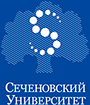 Время проведения24 апреля25 апреля26 апреля27 апреля28 апреля10.00-11.00ГБОУ Школа № 1253ГБОУ Школа № 1357ГБОУ Школа №1474ГБОУ Лицей № 1535ГБОУ Лицей № 1501ГБОУ Лицей № 1574ГБОУ Лицей № 1564ГБОУ МОК "Кузьминки"ГБОУ Гимназия № 1799 "Экополис"ГБОУ Лицей № 1586ГБОУ "Романовская школа"11.00-12.00ГБОУ Школа № 1285 ГБОУ Школа № 1231ГБОУ "Курчатовская школа"ГБОУ Школа № 875ГБОУ Лицей № 1535ГБОУ Школа № 902 "Диалог"ГБОУ Школа № 627ГБОУ Школа № 1468ГБОУ Школа № 2054ГБОУ Лицей №1557ГБОУ Школа № 2097ГБОУ Лицей №429 "Соколиная гора"ГБОУ Школа № 1770ГБОУ Гимназия № 1506ГБОУ "Школа на Яузе"12.00-13.00ГБОУ Школа № 141ГБОУ Школа № 199ГБОУ Школа № 1194ГБОУ Гимназия № 1274ГБОУ Школа № 354 им. Д.М. КарбышеваГБОУ Гимназия № 1517ГБОУ Школа № 1862ГБОУ Гимназия № 1544ГБОУ Школа № 1354ГБОУ Школа № 1210ГБОУ Школа № 1359ГБОУ Школа № 962ГБОУ Лицей №429 "Соколиная гора"13.00-14.00ГБОУ Школа № 236ГБОУ Школа № 315ГБОУ Лицей № 507ГБОУ Школа № 444ГБОУ Школа № 1288ГБОУ Школа № 1375ГБОУ Школа № 1905ГБОУ Школа № 1284ГБОУ Школа № 1950ГБОУ Школа № 1253ГБОУ Школа № 1631ГБОУ Гимназия № 1272ГБОУ Школа № 1329ГБОУ Лицей № 1367ГБОУ Школа № 648   ГБОУ Школа № 1387ГБОУ Школа № 1412ГБОУ Школа № 1623ГБОУ Лицей № 2010ГБОУ Школа № 2070ГБОУ Гимназия № 1573ГБОУ Лицей № 1571ГБОУ Гимназия № 153914.00-15.00ГАОУ ЦО № 548ГБОУ Школа № 667ГБОУ Школа лицей № 1420ГБОУ Школа № 2095ГБОУ ЦО № 1601 им. Героя Советского Союза Е.К. ЛютиковаГБОУ Гимназия № 1529ГБОУ Лицей № 1564ГБОУ Школа № 1950ГБОУ Гимназия № 1516ГБОУ Школа № 1623ГБПОУ МГОКГБОУ Школа № 2098 имени Героя Советского Союза Л.М. ДоватораГБОУ Лицей № 1586ГБОУ Школа № 2090ГБОУ Школа № 185ГБОУ Гимназия № 1541ГБОУ Гимназия № 1619ГБОУ Школа №2005ГБОУ Лицей № 1553ГБОУ Гимназия № 1583ГБОУ Гимназия № 1527